SEQUÊNCIA DIDÁTICA – ARTES - 14/12/2020 A 18/12/2020  TEMA: FAZENDO ARTE COM DOBRADURACONTEÚDO: DOBRADURA Somente leitura 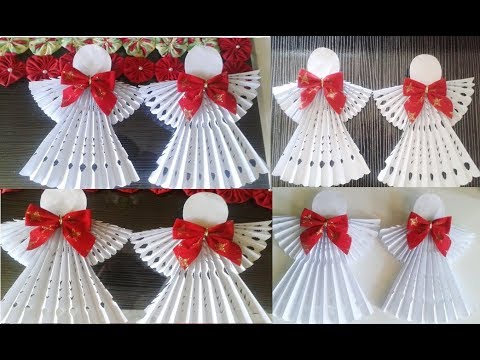       Dobradura é a arte de construir objetos com papel.  esta técnica consiste em dobrar um papel, e fazer com que se torne uma forma. Desde uma simples estrela, até castelos muito bem planejados e bem feitos. O segredo de um trabalho bem feito é dobrar pontinha com pontinha e frisar bem. Assim como toda arte a dobradura pode contribuir para abordar assuntos de forma lúdica para o ensino e aprendizagem também no desenvolvimento humano.       A dobradura de papel é uma atividade tranquila, sem agitação e que exige concentração. Dessa forma, promove a diminuição da frequência cardíaca e alivia o estres. O ato de fabricar, produzir, criar e confeccionar suas próprias coisas faz com que a criança entenda o objetivo e função do trabalho. Faz com que a criança mantenha sua concentração durante um período de tempo numa mesma atividade e assim manter a atenção em uma tarefa. 1 - ATIVIDADE: Querido aluno segue o passo a passo da atividade dessa semana. Uma dobradura Anjinho de Natal. Use a criatividade para decorar sua atividade de artes. Para quem não tem papel colorido pode colorir com lápis de cor antes de fazer a dobradura use o que você tiver em casa. Para fazer o cabelo pode ser colado lã, barbantes, algodão. Use a criatividade.Segue modelo.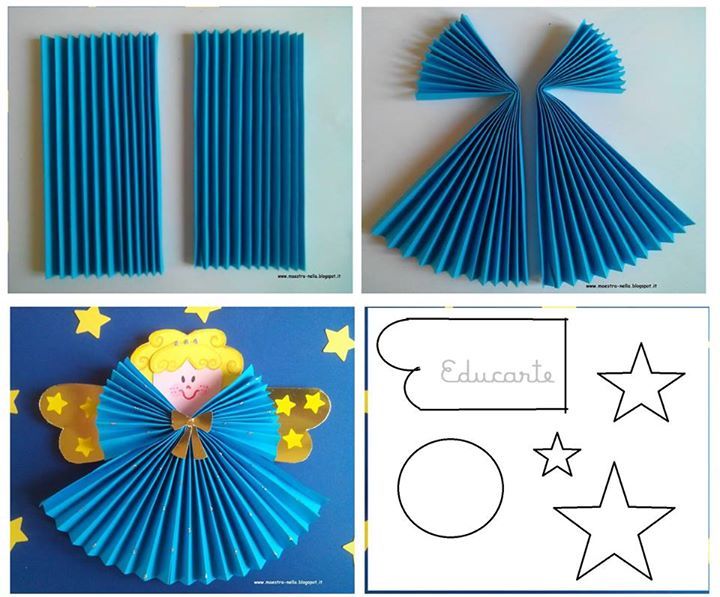 Registre e mande no particular da professora Marli.                                                                                                FELIZ NATAL !!!!!!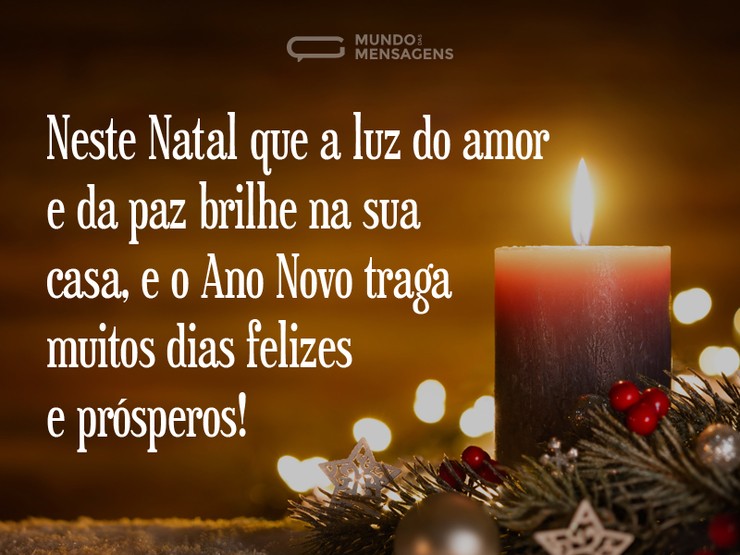 Escola Municipal de Educação Básica Augustinho Marcon.Catanduvas, dezembro de 2020.Diretora: Tatiana Bittencourt Menegat. Assessora Técnica Pedagógica: Maristela Apª. Borella Baraúna.Assessora Técnica Administrativa: Margarete Petter Dutra.Professora: Marli Monteiro de Freitas. 3º ano.